																							ПРОЕКТ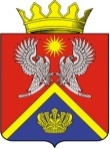 Администрация Суровикинского муниципального района Волгоградской области постановляет:1. Внести в постановление администрации Суровикинского муниципального района Волгоградской области от 15.07.2013 № 1143 «Об организации работы «телефона доверия»  администрации Суровикинского муниципального района для обращений граждан  и юридических лиц по фактам коррупционной направленности» (далее – постановление) следующие изменения:1) в преамбуле постановления слова «постановления Губернатора Волгоградской области от 28.10.2015 № 965 «Об утверждении Программы противодействия коррупции в Волгоградской области на 2016 - 2018 годы» постановляю:» заменить словами «постановления Губернатора Волгоградской области от 28.12.2020 № 825 «Об утверждении Программы противодействия коррупции в Волгоградской области на 2021 - 2024 годы» администрация Суровикинского муниципального района Волгоградской области постановляет:»;2) в Положении об организации работы «телефона доверия»  администрации Суровикинского муниципального района для обращений граждан  и юридических лиц по фактам коррупционной направленности, утвержденном постановлением, пункт 4.2 изложить в следующей редакции:«4.2. Прием обращений, поступивших по «телефону доверия» по номеру 8(84473) 2-14-97,  осуществляется в рабочие дни: - с понедельника по четверг включительно с 8-00 до 12-00 часов и с 13-00 до 17-00 часов; - в пятницу с 8-00 до 12-00 часов и с 13-00 до 16-00 часов. Прием обращений по «телефону доверия» во внерабочее время, а также в выходные и праздничные дни не осуществляется.».2. Настоящее постановление вступает в силу после его опубликования в общественно-политической газете Суровикинского района «Заря».Глава Суровикинского муниципального района         					                    Р.А.Слива АДМИНИСТРАЦИЯ СУРОВИКИНСКОГОМУНИЦИПАЛЬНОГО РАЙОНАВОЛГОГРАДСКОЙ ОБЛАСТИПОСТАНОВЛЕНИЕот _________ 2023 г.		       №  ____  О внесении изменений в постановление администрации Суровикинского муниципального районаВолгоградской области от 15.07.2013 № 1143 «Об организации работы «телефона доверия»  администрации Суровикинского муниципального района для обращений граждан  и юридических лиц по фактам коррупционной направленности»